Шаблон урокаТитова Ирина ЮрьевнаИнформатика и ИКТ Тема урока: «Текстовый процессор Writer» Класс: 8Цель урока: познакомить обучающихся с  текстовым процессором из пакета свободного программного обеспечения Open Office. Org – Writer.Задачи урока: организация деятельности обучающихся по изучению текстового процессора Open Office. Org Writer;формирование умений и навыков по использованию программного обеспечения при выполнении практических заданий.воспитание культуры труда при работе с компьютерным оборудованием и программным обеспечением.Необходимое оборудование и материалы: Оборудование: Ноутбук, компьютерный класс, мультимедийный проектор, экран. Программное обеспечение:ОС Windows, текстовый процессор  Open Office. Org Writer,  презентация к уроку «Текстовый процессор», тест в ЭТ, сервис Web 2.0 LearningApps.org (кроссворд, задание на соответствие), выход в Интернет.Дидактические материалы: тест в программе Open Office. Org Calc, памятка по правилам набора текста, практическое задание № 1 по тексту, практическое задание № 2 (головоломка «Танграм»).Упражнение «Плюс-минус-интересно»Это упражнение можно выполнять как устно, так и письменно, в зависимости от наличия времени. Для письменного выполнения учащимся  предлагается заполнить таблицу из трех граф. В графу «+» - «плюс» записывается все, что понравилось на уроке, информация и формы работы, которые вызвали положительные эмоции, либо по мнению ученика могут быть ему полезны для достижения каких-то целей. В графу «-» - «минус» записывается все, что не понравилось на уроке, показалось скучным, вызвало неприязнь, осталось непонятным, или информация, которая, по мнению ученика, оказалась для него не нужной, бесполезной с точки зрения решения жизненных ситуаций. В графу «!!!» - «интересно» учащиеся вписывают все любопытные факты, о которых узнали на уроке и что бы еще хотелось узнать по данной проблеме, вопросы к учителю. Эту таблицу придумал Эдвард де Боно, доктор медицинских наук, доктор философии Кембриджского университета, специалист в области развития практических навыков в области мышления. Это упражнение позволяет учителю взглянуть на урок глазами учеников, проанализировать его с точки зрения ценности для каждого ученика. Для учащихся наиболее важными будут графы «П» и «И», так как в них будут содержаться памятки о той информации, которая может им когда-нибудь пригодиться.Основные функци-ональные блокиРазделы урокаПрием/техникаЕе описание для конкретного урокаСсылка на ЭОР (из коллекции или авторский)организационный этапПрием «Удивляй»Ученики разгадывают тему урока, собирая пазлы на ПК (по группам)http://www.jigsawplanet.com/?rc=play&pid=174e16c0ee37этап проверки домашнего заданияТест на ПКВыполнение теста на ПК (тест в электронной таблице  Calc в двух вариантах. В конце теста указывается количество набранных баллов и оценка)https://docs.google.com/spreadsheets/d/1xF_a9J6FgXSZLZa8AybZOmkhA3DdErfJUpL8AJgfrwQ/edit#gid=1863096130этап актуализации субъектного опыта учащихсяПриём “Корзина идей, понятий, имен”Выяснение знаний учеников по  обсуждаемой теме урокаэтап изучения новых знаний и способов деятельностиПриём “ИДЕАЛ”Изучение новой темы с показом презентации и формулированием по ходу объяснения проблемных вопросовПрезентация к объяснению нового материала http://goo.gl/XcI8gM(на Slideboom.com) или https://docs.google.com/presentation/d/1j44OudSePIfMKaNzWNfBD71YuHGtT93Xf9Tkaj6NiwQ/edit?usp=sharing (на диске Google)этап первичной проверки понимания изученногоЗадание на установление соответствия между понятиямиУстановление соответствия  между панелями инструментов и кнопками (пиктограммами) -  групповая работа на ПК (выполнение задания на соответствие на сервисе  LearningApps.org)http://LearningApps.org/658899этап закрепления изученногоэтап применения изученногоПрактическая работа на ПК с текстомУченики выполняют практическую работу с текстом на ПК индивидуально. Работа состоит из двух заданий. В задание № 1 входит редактирование и форматирование текста,  Задание № 2 – логическая игра «Танграм»: соберать фигуру из отдельных частей головоломки.https://drive.google.com/file/d/0B51ijiT6JbincXFjUlpJcTc4THc/view?usp=sharinghttps://drive.google.com/file/d/0B51ijiT6JbinT0l1WmhsZjRRWms/view?usp=sharingэтап обобщения и систематизацииэтап контроля и самоконтроляКроссвордРабота в парах – разгадывание кроссворда по теме урока (выполнение задания на сервисе LearningApps.org)http://learningapps.org/watch?v=ppskbjmc3этап коррекцииэтап информации о домашнем заданииТворческое заданиеВыполнить творческую  работу в текстовом процессоре Open Office. Org Writer (или Ms Word), создав свои 3 фигуры головоломки «Танграм».этап подведения итогов занятияПриём “Райтинг”, упражнение «Плюс-минус-интересно»Завершив работу, ученик ставит себе оценку. За ту же работу ставит оценку учитель. Записывается дробь. Оценка выставляется в дневник, тетрадь. Выполняется упражнение «Плюс-минус-интересно» (если есть время – письменно, если мало времени – устно). Прием описан внизу шаблона.этап рефлексииРомашка или СинквейнНа выбор ученика: вставить в свой документ ромашку, отражающую впечатления об уроке, или написать синквейн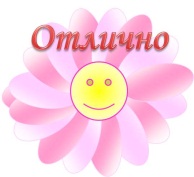 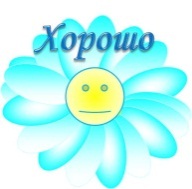 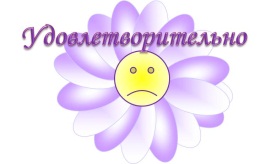 